ANNEX IIOFFEROR’S LETTER TO UNDPCONFIRMING INTEREST AND AVAILABILITYFOR THE INDIVIDUAL CONTRACTOR (IC) ASSIGNMENTDate   	Dear Sir/MadamUnited Nations Development ProgrammeRegional Centre for Latin America and the CaribbeanDear Sir/Madam:I hereby declare that:I have read, understood and hereby accept the Terms of Reference describing the duties and responsibilities for process 19786-2022 – Regional and Country Strategic Support Consultant;I have also read, understood and hereby accept UNDP’s General Conditions of Contract forthe Services of the Individual Contractors;I hereby propose my services and I confirm my interest in performing the assignment through the submission of my CV or Personal History Form (P11) which I have duly signed and attached hereto as Annex 1;I hereby propose to complete the services based on the following payment method:  A  lump sum of 	[state amount in words and in numbers, indicating exact currency]; payable against deliverable as described in the Terms of Reference.For your evaluation, the breakdown of the abovementioned all-inclusive amount is attached hereto as Annex 2 [Not Applicable] ;I recognize that the payment of the abovementioned amounts due to me shall be based on my delivery of outputs within the timeframe specified in the TOR, which shall be subject to UNDP's review, acceptance and payment certification procedures;This offer shall remain valid for a total period of days [minimum of 90 days] after the submission deadline;I confirm that I have no first-degree relative (mother, father, son, daughter, spouse/partner, brotheror sister) currently employed with any UN agency or office [disclose the name of the relative, the UN office employing the relative, and the relationship if, any such relationship exists];If I am selected for this assignment, I shall [pls. check the appropriate box]: Sign an Individual Contract with UNDP; Request my employer [state name of company/organization/institution] to sign with UNDP a Reimbursable Loan Agreement (RLA), for and on my behalf. The contact person and details of my employer for this purpose are as follows:I hereby confirm that [check all that applies]:	At the time of this submission, I have no active Individual Contract or any form of engagement with any Business Unit of UNDP;	I am currently engaged with UNDP and/or other entities for the following work:	I am also anticipating conclusion of the following work from UNDP and/or other entities for which I have submitted a proposal:I fully understand and recognize that UNDP is not bound to accept this proposal, and I also understand and accept that I shall bear all costs associated with its preparation and submission and that UNDP will in no case be responsible or liable for those costs, regardless of the conduct or outcome of the selection process.If you are a former staff member of the United Nations recently separated, pls. add this section to your letter: I hereby confirm that I have complied with the minimum break in service required before I can be eligible for an Individual Contract.I also fully understand that, if I am engaged as an Individual Contractor, I have no expectations nor entitlements whatsoever to be re-instated or re-employed as a staff member.I also fully understand that, if I am engaged as an Individual Contractor, I have no expectations nor entitlements whatsoever to be re-instated or re-employed as a staff member.Are any of your relatives employed by UNDP, any other UN organization or any other public international organization?YES      NO         If	If the answer is "yes", give the following information: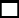 Do you have any objections to our making enquiries of your present employer?YES       NO Are you now, or have you ever been a permanent civil servant in your government’s employ? YES        NO   If answer is "yes", WHEN?REFERENCES: List three persons, not related to you, who are familiar with your character and qualifications.Have you been arrested, indicted, or summoned into court as a defendant in a criminal proceeding, or convicted, fined or imprisoned for the violation of any law (excluding minor traffic violations)?YES       NO    If "yes", give full particulars of each case in an attached statement.I certify that the statements made by me in answer to the foregoing questions are true, complete and correct to the best of my knowledge and belief. I understand that any misrepresentation or material omission made on a Personal History form or other document requested by the Organization may result in the termination of the service contract or special services agreement without notice.Full Name and Signature:	Date Signed:15 | P a g eAnnexes [please check all that applies]: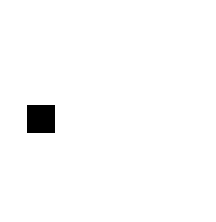 CV shall include Education/Qualification, Processional Certification, Employment Records /Experience Breakdown of Costs Supporting the Final All-Inclusive Price as per TemplateBrief Description of Approach to Work (if required by the TOR)Important Note: Please submit this form duly signed.BREAKDOWN OF COSTS1SUPPORTING THE ALL-INCLUSIVE FINANCIAL PROPOSALA) Breakdown of Cost by Deliverables**Basis for payment tranche1 The costs should only cover the requirements identified in the Terms of Reference (TOR)16 | P a g eAssignmentContract TypeUNDP Business Unit/ Name of Institution/CompanyContract DurationContract AmountAssignmentContract TypeName of Institution/ CompanyContract DurationContract AmountNameRelationshipName of InternationalOrganizationFull NameFull AddressBusiness or OccupationDeliverablesPercentage of Total Price (Weight for payment)AmountUSDDeliverable 1: Report on regional support to RBLAC on the strategy on new key regional partnerships instruments, including CAF.10%US$Deliverable 2: Production of content for a session at the Deputy Resident Representatives regional meeting (August 2022) on risk assessment, conflict prevention and management in non- traditional projects at the CO level.15%US$Deliverable 3: Report on regional support to RBLAC on the 100 days implementation of the SP, working with IFIs.15%US$Deliverable 4: Design of a regional strategy to support RBLAC and COs with the implementation of National Implementation Projects (NIM) and the relationship with national counterparts.20%US$Deliverable 5: Elaboration of a regional strategy on risk assessment, mitigation measures, and planning for the intervention on innovative projects, critical cases, conflict prevention and negotiation of agreements at the CO level.20%US$Deliverable 6: Report on support to 4 UNDP country offices on operational and partnership issues.20%US$Total100%USD ……